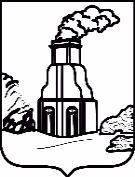 КОМИТЕТ  жилищно-коммунального  хозяйстваГОРОДА БАРНАУЛА                                          П Р И К А З   02.03.2022                                                                                                № 200/151/пр-394В соответствии с Жилищным кодексом Российской Федерации,                  постановлением Правительства Российской Федерации от 21.12.2018 №1616«Об утверждении Правил определения управляющей организации для управления многоквартирным домом, в отношении которого собственниками помещений в многоквартирном доме не выбран способ управления таким домом или выбранный способ управления не реализован, не определена управляющая организация, и о внесении изменений в некоторые акты Правительства Российской Федерации», в связи с тем, что доля муниципального образования городского округа – города Барнаула Алтайского края в праве общей собственности на общее имущество в многоквартирных домах по адресам: г.Барнаул, ул.Партизанская, 155, ул.Ползунова, 56, ул.Пролетарская, 11а, ул.Чкалова, 54, ул.Кольцова,2, ул.Никитина,128, составляет более чем пятьдесят процентов ПРИКАЗЫВАЮ:1. Для управления многоквартирными домами по адресам: г.Барнаул, ул.Партизанская, 155, ул.Ползунова, 56, ул.Пролетарская, 11а,                 ул.Чкалова, 54, ул.Кольцова,2, ул.Никитина,128, определить                                       ООО «МЕГАПОЛИС»       (ИНН 2223627092), включенное в перечень организаций для управления многоквартирным домом, в отношении которого собственниками помещений в многоквартирном доме не выбран способ управления таким домом или выбранный способ управления не реализован, не определена управляющая организация. 2. Определить срок управления многоквартирными домами                        ООО «МЕГАПОЛИС» (ИНН 2223627092) до заключения договора управления многоквартирным домом с управляющей организацией, определенной по результатам открытого конкурса по отбору управляющей организации для управления многоквартирным домом, но не более одного года.3. Утвердить:3.1. Акт о состоянии общего имущества собственников помещениймногоквартирного дома (приложение 1);3.2. Перечень обязательных работ и услуг по содержанию и ремонту общего имущества собственников помещений в многоквартирном доме (приложение 2).3.3. Проект договора управления многоквартирным домом                                             (приложение 3).4. Установить, что управление многоквартирными домами осуществляется в порядке и на условиях, предусмотренных договором управления многоквартирным домом, утвержденным настоящим приказом. 5. Дата начала осуществления ООО «МЕГАПОЛИС»                                      (ИНН 2223627092) управления многоквартирными домами 03.03.2022.6. Отделу управления жилищным фондом (Косенко Т.Д.):6.1. Направить проект договора управления многоквартирным домом для подписания ООО «МЕГАПОЛИС» (ИНН 2223627092) 02.03.2022;6.2. Провести открытый конкурс в отношении многоквартирных домов по адресу: г.Барнаул, ул.Партизанская, 155, ул.Ползунова, 56, ул.Пролетарская, 11а, ул.Чкалова, 54, ул.Кольцова,2, ул.Никитина,128;6.3. Разместить настоящий приказ на официальном Интернет-сайте города и в государственной информационной системе жилищно-коммунального хозяйства;6.4. Информировать о принятом решении инспекцию строительного                 и жилищного надзора Алтайского края;6.5. В течение пяти рабочих дней с момента подписания настоящего приказа письменно уведомить собственников помещений в доме по адресу: г.Барнаул, ул.Партизанская, 155, ул.Ползунова, 56, ул.Пролетарская, 11а, ул.Чкалова, 54, ул.Кольцова,2, ул.Никитина,128, о принятом решении, об условиях договора управления этим домом и об условиях прекращения договора управления с ООО «МЕГАПОЛИС» (ИНН 2223627092).7. Контроль за исполнением приказа возложить на заместителя председателя комитета по работе с общественностью Пахоменко А.Е.Председатель комитета 						     Д.А.РащепкинОб определении управляющей организации для управления многоквартирными домами     